Tijekom drugog polugodišta učenici su kombinirali znanja stečena radom u primjenskim programima za crtanje i uređivanje teksta kako bi njihov novi dokument bio potpun i spreman za prezentaciju. Drugom polovicom ovog polugodišta upoznali su tehnologiju umrežavanja računala u najveću mrežu Internet i izradu prezentacija u programu s posebnom namjenom za takav za takav multimedijski prikaz. Svi učenici su stekli osnovna znanja upotrebe primjenskih programa dok su pojedinci uz vlastiti razvitak pomagali i prijateljima u ovoj grupi nazvanoj „Mala škola informatike“.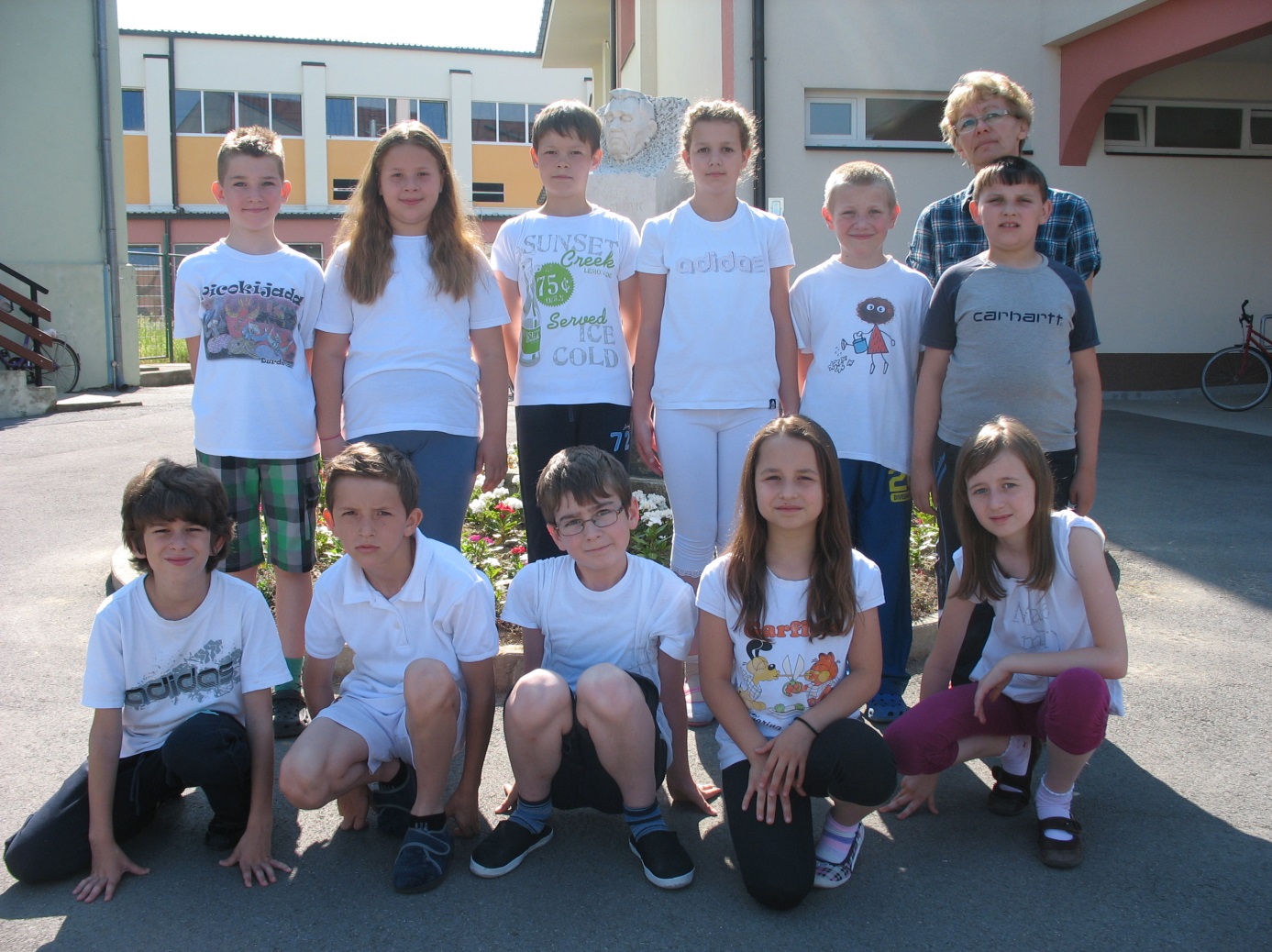 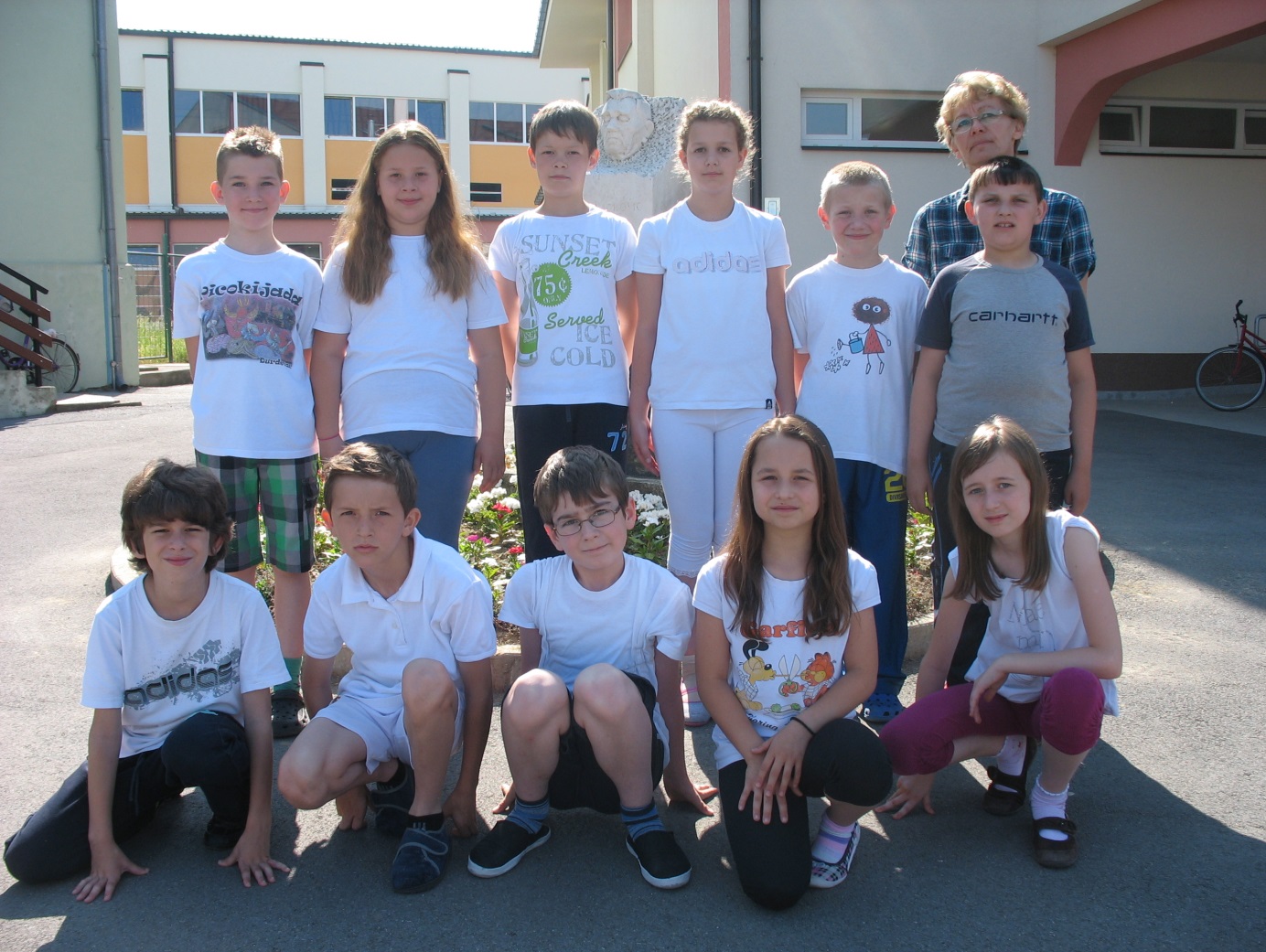 